การนำเสนอวิธีปฏิบัติที่เป็นเลิศ (Good Practices)๑.ชื่อผลงาน : กลยุทธ์ในการพัฒนาคุณภาพการศึกษาเพื่อยกระดับผลสัมฤทธิ์ทางการเรียน๒.ชื่อผู้นำเสนอผลงาน นางสาวระพีพรรณ  คณาฤทธิ์  ตำแหน่ง ผู้อำนวยการโรงเรียน 	โรงเรียนวัดสุวรรณ โทรศัพท์ ๐ ๒๕๔๙ ๕๒๐๙  โทรสาร	๐ ๒๕๔๙ ๕๒๑๐	สำนักงานเขตพื้นที่การศึกษาประถมศึกษาปทุมธานี เขต ๒	e-mail : rapeekana@hotmail.co.th๓.ความเป็นมา/แนวคิด	พระราชบัญญัติการศึกษาแห่งชาติ พ.ศ.๒๕๔๒ ที่แก้ไขเพิ่มเติม (ฉบับที่ ๒) พ.ศ.๒๕๔๕ และแก้ไขเพิ่มเติม (ฉบับที่ ๓) พ.ศ.๒๕๕๓ ในหมวด ๔ แนวการจัดการศึกษา บัญญัติว่า “การจัดการศึกษา ต้องยึดหลักว่า ผู้เรียนทุกคนมีความสามารถเรียนรู้ และ พัฒนาตนเองได้ และ ถือว่า ผู้เรียนมีความสำคัญที่สุด กระบวนการจัดการศึกษา ต้องส่งเสริมให้ ผู้เรียน สามารถ พัฒนาตามธรรมชาติ และ เต็มตามศักยภาพ	มาตรา ๖ บัญญัติว่า “การจัดการศึกษาต้องเป็นไปเพื่อพัฒนาคนไทยให้เป็นมนุษย์ที่สมบรูณ์ทั้งร่างกาย จิตใจ สติปัญญา ความรู้ และคุณธรรม มีจริยธรรมและวัฒนธรรมในการดำรงชีวิต สามารถอยู่ร่วมกับผู้อื่นได้อย่างมีความสุข”	มาตรา ๒๒ บัญญัติว่า “การจัดการศึกษาต้องยึดหลักว่าผู้เรียนทุกคนมีความสามารถเรียนรู้และพัฒนาตนเองได้ และถือว่าผู้เรียนมีความสำคัญที่สุด กระบวนการจัดการศึกษาต้องส่งเสริมให้ผู้เรียนสามารถพัฒนาตามธรรมชาติและเต็มตามศักยภาพ”	หมวด ๕ มาตรา ๓๙ และมาตรา ๔๐ กระทรวงได้กระจายอำนาจการบริหารและการจัดการศึกษาให้โรงเรียนทั้งในด้านวิชาการ งบประมาณ การบริหารบุคคล และการบริหารทั่วไป โดยมีคณะกรรมการสถานศึกษาเป็นองค์คณะบุคคลทำหน้าที่ในการบริหารโดยทำให้โรงเรียนเป็นฐานหรือศูนย์กลางของการบริหาร และจัดการศึกษาที่ต่อเนื่องและยั่งยืนที่จะสร้างคุณค่า ความรับผิดชอบ ความผูกพัน ต่อการพัฒนาคุณภาพการศึกษาของโรงเรียนให้ผู้ที่เกี่ยวข้องทุกคน หรือจะกล่าวว่าการเปลี่ยนแปลงดังกล่าว คือ การบริหารโดยใช้โรงเรียนเป็นฐาน (School – Based Management) ซึ่งผู้บริหารโรงเรียนจะมีบทบาทสำคัญ ในกระบวนการมีส่วนร่วมของคณะกรรมการสถานศึกษา ครู นักเรียน ผู้ปกครอง และชุมชน ในการตัดสินใจบริหารและจัดการศึกษาของโรงเรียนไปสู่ทิศทางเป้าหมายที่ต้องการ คือ คุณภาพของผู้เรียนเป็นสำคัญ	ประกอบกับสถาบันทดสอบทางการศึกษาแห่งชาติ (องค์การมหาชน) ได้มีการกำหนดให้มีการทดสอบระดับชาติ ในระดับชั้นประถมศึกษาปีที่ ๖ และระดับชั้นมัธยมศึกษาปีที่ ๓ เป็นประจำทุกปี เพื่อทดสอบมาตรฐานการจัดการศึกษาของสถานศึกษา ซึ่งผลการทดสอบดังกล่าว โรงเรียนวัดสุวรรณยังมีผลสัมฤทธิ์ ไม่เป็นที่น่าพอใจ	โรงเรียนวัดสุวรรณ อำเภอลำลูกกา ซึ่งจัดการศึกษาใน ๓ ระดับ คือ ระดับก่อนประถมศึกษา ระดับประถมศึกษา และระดับมัธยมศึกษา จึงจำเป็นต้องมีการดำเนินการ เพื่อให้การจัดกิจกรรมการเรียนรู้พัฒนาคุณภาพผู้เรียน ให้เป็นคนดี คนเก่ง และมีความสุข จำเป็นต้องดำเนินการเพื่อให้ผลการทดสอบระดับชาติของโรงเรียนสูงขึ้น และเกิดการพัฒนาอย่างต่อเนื่อง ในระดับชั้นประถมศึกษาปีที่ ๖ ชั้นมัธยมศึกษาปีที่ ๓ และในทุกระดับชั้น 	ซึ่งส่วนหนึ่งในการขับเคลื่อนไปสู่ความสำเร็จ คือ ผู้บริหาร และการบริหารจัดการ ซึ่งเป็นบุคคลที่มีอำนาจในการตัดสินใจของโรงเรียน บทบาทของผู้บริหารจะเป็นผู้นำ สนับสนุน การใช้การบริหารแบบมีส่วนร่วม การดำเนินงานยกระดับผลสัมฤทธิ์ทางการเรียน จะต้องคำนึงถึงปัจจัยหลายอย่าง ซึ่งสอดคล้องกับบริบทของผู้เรียนและชุมชน ความดี ความเก่งและความสุขของผู้เรียนในแต่ละพื้นที่ ภูมิศาสตร์ ที่สถานศึกษาตั้งอยู่ รวมถึงสภาพแวดล้อมทางเศรษฐกิจ สังคมเทคโนโลยี และความคาดหวังของผู้ปกครอง เกี่ยวกับการศึกษา ผู้มีหน้าที่เกี่ยวข้องและรับผิดชอบของสถาน ศึกษาซึ่งได้แก่ ผู้บริหารสถานศึกษา ครู บุคลากรทางการศึกษาและกรรมการสถานศึกษา จึงต้องมีความรู้ความเข้าใจเกี่ยวกับบริบทของชุมชน และบริหารจัดการการศึกษาให้สอดคล้องกับบริบทชุมชนทั้งบริบททางเศรษฐกิจสังคม การเมือง เทคโนโลยี ทรัพยากรธรรมชาติ พลังงานและสิ่งแวดล้อม	โรงเรียนวัดสุวรรณ อำเภอลำลูกกา จึงมีการบริหารจัดการในการยกระดับผลสัมฤทธิ์ทางการเรียนให้บรรลุวัตถุประสงค์ โดยใช้วิธีการบริหารจัดการโดยใช้โรงเรียนเป็นฐาน (School – Based Management = SBM) เริ่มต้นจากการร่วมกันกำหนดเป้าหมายเกี่ยวกับผู้เรียนว่าภายในปีการศึกษา ๒๕๕๘ ต้องการเห็นนักเรียนเป็นอย่างไร ต้องการเห็นโรงเรียนเป็นอย่างไร ต้องการเห็นประสิทธิภาพการบริหารจัดการเป็นอย่างไร	แนวคิดการยกระดับผลสัมฤทธิ์ทางการศึกษา	๑.กลยุทธ์ หมายถึง การวางแผนงานสู่การปฏิบัติเพื่อบรรลุเป้าหมาย ภายใต้การวิเคราะห์สภาพแวดล้อมที่เหมาะสม หรือการวิเคราะห์เชิงกลยุทธ์ SWOT Analysis กล่าวคือ การวิเคราะห์ จุดอ่อน   จุดแข็ง โอกาส และภัยคุกคาม (อุปสรรค) ในกรอบระยะเวลาที่ต้องการ ทั้งนี้เพื่อประกอบการวางแผนการในการใช้วิธีการ และทรัพยากร เพื่อให้บรรลุเป้าหมายสูงสุด (วิกิพีเดีย สารานุกรมเสรี, http://th.wikipedia.org/wiki)	๒.การพัฒนา หมายถึง การทำให้เกิดการเปลี่ยนแปลงจากสภาพหนึ่งไปสู่อีกสภาพหนึ่งที่ดีกว่าเดิมอย่างเป็นระบบหรือการทำให้ดีขึ้นกว่าสภาพเดิมที่เป็นอยู่อย่างเป็นระบบ (ยุวัฒน์ วุฒิเมธี. ๒๕๒๖, หน้า ๑)	๓.คุณภาพการศึกษา(Quality of Education) หมายถึง การบ่งชี้คุณลักษณะที่มีความเป็นเลิศทางด้านต่างๆ ทั้งด้านการบริหารและด้านวิชาการ โดยผ่านกระบวนการผลิตเป็นระบบ ประกอบด้วยปัจจัยนำเขา กระบวนการและผลผลิตตามกรรมวิธีการวัดด้วยเครื่องมือที่มีประสิทธิภาพและเป็นที่ยอมรับของสังคม (อุทุมพร จามรมาน ๒๕๔๔ : ๓๙)	๔.ยกระดับ หมายถึง ทำให้ระดับหรือมาตรฐานสูงขึ้น (ความหมายจาก พจนานุกรมแปล ไทย-อังกฤษ NECTEC's Lexitron Dictionary)	๕.ผลสัมฤทธิ์ทางการเรียน หมายถึง ความสามารถหรือผลสำเร็จที่ได้รับจากกิจกรรมการเรียนการสอนเป็นการเปลี่ยนแปลงพฤติกรรมและประสบการณ์เรียนรู้ทางด้านพุทธิพิสัย จิตพิสัย และทักษะพิสัย ปราณี กองจินดา (๒๕๔๙, หน้า ๔๒)	ดังนั้น “กลยุทธ์ในการพัฒนาคุณภาพการศึกษาเพื่อยกระดับผลสัมฤทธิ์ทางการเรียน” พอสรุปได้ว่า เป็นการวางแผนงานเพื่อปฏิบัติให้บรรลุเป้าหมาย โดยวิเคราะห์สภาพแวดล้อมของโรงเรียนและนักเรียนให้เข้าใจ เข้าถึง เพื่อการพัฒนาการจัดกระบวนการเรียนรู้ ส่งเสริมให้นักเรียนมีความสามารถในการจัดการกับตนเอง ให้มีความรู้ความสามารถตามศักยภาพของตนเอง ซึ่งเป็นการพัฒนาทักษะขั้นพื้นฐานของบุคคลโดยบูรณาการองค์ความรู้ และกระบวนการเรียนรู้ต่างๆ ที่ดีกว่าเดิมอย่างเป็นระบบ สู่ความเป็นเลิศทางด้านต่างๆ ทั้งด้านการบริหารและด้านวิชาการ โดยผ่านกระบวนการผลิตเป็นระบบ ประกอบด้วยปัจจัยนำเขา กระบวนการและผลผลิตตามกรรมวิธีการวัดด้วยเครื่องมือที่มีประสิทธิภาพและเป็นที่ยอมรับของสังคม ทำให้มาตรฐานสูงขึ้น จนประผลสำเร็จที่ได้รับจากกิจกรรมการเรียนการสอนเป็นการเปลี่ยนแปลงพฤติกรรมและประสบการณ์เรียนรู้ทางด้านพุทธิพิสัย จิตพิสัย และทักษะพิสัย	ในการดำเนินการได้ใช้ทฤษฎีต่างๆ อันเกิดจาการค้นคว้าเชิงวิทยาศาสตร์ เพื่อประโยชน์ในการบริหาร การบริหารจึงเป็นศาสตร์ (Science) เป็นศาสตร์สังคม ซึ่งอยู่กลุ่มเดียวกับวิชาจิตวิทยา สังคมวิทยา และรัฐศาสตร์แต่ถ้าพิจารณาการบริหารในลักษณะของการปฏิบัติที่ต้องอาศัยความรู้ ความสามารถ ประสบการณ์และทักษะของผู้บริหารแต่ละคน ที่จะ ทำงานให้บรรลุเป้าหมาย ซึ่งเป็นการประยุกต์เอาความรู้ หลักการและทฤษฎีไปรับใช้ในการปฏิบัติงานเพื่อให้เหมาะสมกับสถานการณ์ และสิ่งแวดล้อม การบริหารก็จะมีลักษณะเป็นศิลป์ (Arts) ปัจจัยสำคัญการบริหารที่สำคัญมี ๔ อย่าง ที่เรียกว่า ๔Ms ได้แก่ ๑.คน(Man) ๒.เงิน(Money) ๓.วัสดุสิ่งของ(Materials) ๔.การจัดการ (Management)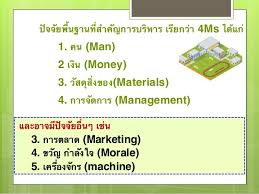 แผนภาพที่ ๑ แสดงปัจจัยพื้นฐานที่สำคัญในการบริหาร	มาใช้ประกอบกับวงจรเดมมิ่ง โดยดำเนินการวางแผน (Plan) เป็นการวางโครงสร้าง วางบุคคลให้เหมาะกับงาน การดำเนินงาน (Do) เป็นการปรับเปลี่ยน การปรับปรุงพัฒนา (Action) เป็นการนำผลการประเมินมาแก้ไขพัฒนางาน (สำนักงานคณะกรรมการการศึกษาแห่งชาติ, ๒๕๔๓ หน้า ๑๐) 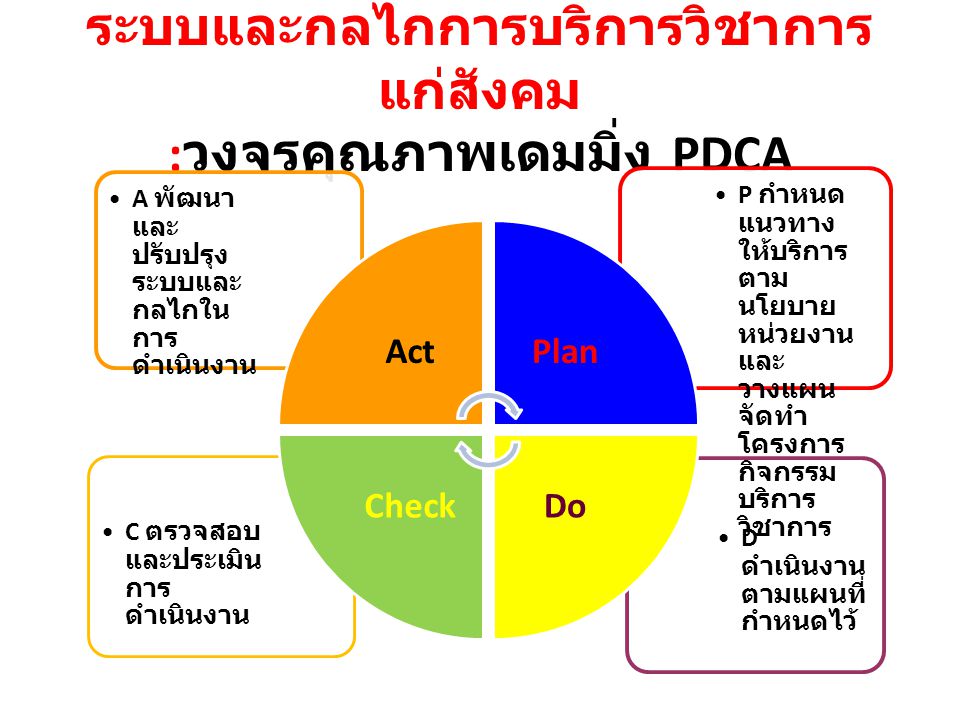 แผนภาพที่ ๒ แสดงวงจรเดมิ่งนอกจากจะใช้วงจรเดมิ่งในการดำเนินงานทั้งหมดแล้ว ในแต่ละขั้นตอนยังใช้วงจรเดมิ่งเพื่อพัฒนา ปรับปรุง แก้ไข ทั้งขั้นวางแผน ขั้นลงมือปฏิบัติ ขั้นประเมิน และขั้นตอนการแก้ไขปรับปรุง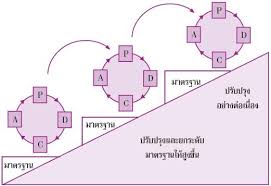 แผนภาพที่ ๓ แสดงการใช้วงจรเดมิ่งทุกขั้นตอน การพัฒนาให้ประสพผลสำเร็จต้องใช้การมีส่วนร่วมของทุกฝ่าย ทั้ง ผู้บริหาร คณะครู บุคลากรทางการศึกษา ผู้ปกครอง ชุมชน และองค์กรปกครองส่วนท้องถิ่นแผนภาพที่ ๔ แสดงความร่วมของทุกภาคส่วน๔.วัตถุประสงค์	๔.๑ เพื่อยกระดับผลสัมฤทธิ์ทางการเรียนระดับชั้นประถมศึกษาปี่ ๑	๔.๒ เพื่อยกระดับผลสัมฤทธิ์ทางการเรียนในการทดสอบระดับชาติ (NT) ระดับชั้นประถมศึกษาปีที่ ๓ และระดับชั้นมัธยมศึกษาปีที่ ๓ ปีการศึกษา ๒๕๕๙ ให้สูงขึ้น	๔.๓ เพื่อยกระดับผลสัมฤทธิ์ทางการเรียนในการทดสอบระดับชาติ (O-net) ระดับชั้นประถมศึกษาปีที่ ๖	๔.๔ เพื่อยกระดับผลสัมฤทธิ์ทางการเรียนในการทดสอบระดับ สพฐ. (แบบทดสอบกลาง) ระดับชั้นประถมศึกษาปีที่ ๒, ๔, ๕, ระดับชั้นมัธยมศึกษาปีที่ ๑ และ ๒๕.กลุ่มเป้าหมาย	นักเรียนชั้นประถมศึกษาปีที่ ๑ – ชั้นมัธยมศึกษาปีที่ ๓ จำนวน ๓๒๐ คน คิดเป็นร้อยละ ๑๐๐ ๖.ขอบเขตในการดำเนินการ	โรงเรียนวัดสุวรรณ อำเภอลำลูกกา ใน ๑ ปีการศึกษา๗.กระบวนการพัฒนาวิธีปฏิบัติที่เป็นเลิศ	๗.๑ วิเคราะห์ศักยภาพของโรงเรียน โรงเรียนมีจุดแข็ง คือ กรรมการสถานศึกษาให้ความร่วมมือช่วยเหลือ สนับสนุนโรงเรียน ท่านพระครูสุวรรณวรการ เจ้าอาวาสวัดสุวรรณ เป็นที่ปรึกษาให้คำแนะนำกับผู้บริหารเป็นอย่างดี ผู้ปกครองร่วมแนะนำโรงเรียนในการประชุมผู้ปกครอง และพร้อมให้ความช่วยเหลือโรงเรียนในการจัดกิจกรรมต่างๆ ชุมชนให้ความอนุเคราะห์โรงเรียนอย่างต่อเนื่อง คุณครูมีความรับผิดชอบ เป็นต้น (ภาคผนวก ก – อ)	๗.๒ นำผลการวิเคราะห์มาดำเนินการ		๗.๒.๑ วางแผน (Plan)			๑) วางแผน วางโครงสร้าง วางบุคคลให้เหมาะกับงาน			๒) จัดทำโครงการต่างๆ ที่เกี่ยวข้องต่อการยกระดับผลสัมฤทธิ์ทางการเรียน ได้แก่ โครงการพัฒนาหลักสูตร (ภาคผนวก ฮ – ขข) โครงการเพิ่มประสิทธิภาพระบบประกันคุณภาพภายใน (ภาคผนวก คค – ชช) โครงการยกระดับผลสัมฤทธิ์ทางการเรียน(ภาคผนวก ซซ – ฒฒ) โครงการพัฒนาทักษะการอ่านการเขียน (ภาคผนวก ณณ – ถถ)			๓) แต่งตั้งคณะกรรมการดำเนินงาน รับผิดชอบเป็นรายกลุ่มสาระการเรียนรู้ และรายโครงการ/กิจกรรม			๔) ประชุมชี้แจงการดำเนินงาน สร้างความตระหนักถึงความสำคัญของการพัฒนาคุณภาพการศึกษา เพื่อยกระดับผลสัมฤทธิ์ทางการเรียน (ภาคผนวก ฉ)			๕) มอบหมายงานจัดทำแผนการจัดกิจกรรมการเรียนรู้เป็นรายกลุ่มสาระ ดำเนินโครงการ/กิจกรรมตามแผนปฏิบัติการ			๖) ประชุมชี้แจงการดำเนินงานและขอความร่วมมือจากคณะกรรมการสถานศึกษาสนับสนุนการดำเนินงาน แก้ปัญหาและจัดกิจกรรมการศึกษาของโรงเรียน ให้มีประสิทธิภาพและประสิทธิผล เพื่อคุณภาพในการเรียนรู้ของนักเรียนทุกคน (ภาคผนวก ช)			๗) ประชุมชี้แจงการดำเนินงานและขอความร่วมมือจากผู้มีส่วนเกี่ยวข้องอื่นๆ เช่น ผู้ปกครองนักเรียน (ภาคผนวก ก, ข, ณ)			๘) คัดกรองนักเรียนเป็นรายบุคคล เพื่อหาสาเหตุและอุปสรรคในการเรียนรู้ เพื่อพัฒนานักเรียนได้เต็มตามศักยภาพแผนภาพที่ ๕ การดำเนินงานบริหารงานวิชาการ		๗.๒.๒ การดำเนินงาน (Do)			๑) เป็นการปฏิบัติร่วมกันของทุกคนทุกฝ่าย			๒) ปูพื้นฐานให้ครูและบุคลากรทางการศึกษา เพื่อให้เกิดความเข้าใจที่ตรงกัน และสามารถร่วมกันปฏิรูปโรงเรียนได้ ดังนี้				(๑) การสร้างความตระหนัก ความรู้ความเข้าใจ ให้ผู้ที่เกี่ยวข้องในการบริหารจัดการ  และการตัดสินใจของโรงเรียนได้ทราบ โดยเฉพาะ คณะกรรมการสถานศึกษา ผู้บริหาร และครูทุกคนในโรงเรียน จำเป็นอย่างยิ่งที่จะต้องมีความรู้ ความเข้าใจ ความตระหนัก ในความรับผิดชอบ การใช้อำนาจหน้าที่ให้มีประสิทธิผล ในการสร้างความเข้มแข็งในบทบาทใหม่ของการบริหารจัดการแบบมีส่วนร่วมของคณะกรรมการสถานศึกษา ผู้บริหาร และครู ควรที่จะพัฒนาความรู้ความเข้าใจ และทักษะความสามารถในการมีส่วนร่วมในการตัดสินใจของครู และการปฏิบัติงานในบทบาทหน้าที่ใหม่				(๒) ผู้บริหาร และคณะครู เข้ารับการอบรมเกี่ยวกับการจัดกิจกรรมการเรียนรู้ในกลุ่มสาระต่างๆ ที่รับผิดชอบ ซึ่งมีรายละเอียดในการอบรม ดังนี้					- ๑๐ มิ.ย.๕๘ ประชุมการจัดกิจกรรมการเรียนรู้สู่อาเซียน 					- ๑๕ – ๑๗ มิ.ย.๕๘ อบรมผู้ดูแลระบบ ICT					- ๑๘ มิ.ย.๕๘ อบรมการจัดการเรียนรู้ด้วยแนวคิด BBL (ภาคผนวก ทท)					- ๑๙ มิ.ย.๕๘ อบรมการพัสดุด้วยระบบ EGP					- ๒๙ มิ.ย.๕๘ อบรมการจัดสอบ PISA					- ๓๐ มิ.ย.๕๘ อบรมการจัดสอบ PISA					- ๓ ก.ค.๕๘ ประชุมการบริหารงานโดยใช้โรงเรียนเป็นฐาน (ภาคผนวก ธธ)					- ๔ – ๕ ก.ค.๕๘ อบรมการจัดการเรียนรู้ด้วยแนวคิด BBL					- ๑๐ ก.ค.๕๘ อบรมการจัดทำแผนด้วยแนวคิด BBL					- ๑๐ – ๑๑ ก.ค.๕๘ อบรมการสอบวิทยาศาสตร์					- ๑๑ – ๑๒ ก.ค.๕๘ อบรมการจัดทำเอกสารหลักสูตรแกนกลาง					- ๑๒ – ๑๓ ก.ค.๕๘ อบรมการบูรณาการจัดกิจกรรมสหกรณ์ (ภาคผนวก นน)					- ๑๓ – ๑๔ ก.ค.๕๘ อบรมการจัดกิจกรรมแนะแนว (ภาคผนวก บบ)					- ๑๗ ก.ค.๕๘ อบรมการใช้ พ.ร.บ.อำนวยความสะดวก (ภาคผนวก ปป)					- ๑๘ – ๑๙ ก.ค.๕๘ อบรมทำแผนบูรณาการ BBL					- ๒๐ ก.ค.๕๘ ร่วมประชุมกับ อบต.บึงทองหลาง					- ๒๓ ก.ค.๕๘ อบรมเชิงปฏิบัติการป้องกันอัคคีภัย					- ๒๔ – ๒๖ ก.ค.๕๘ อบรมการจัดกิจกรรมการเรียนรู้เด็กพิเศษ					- ๒๗ – ๒๙ ก.ค.๕๘ อบรมการสอนสังคมศึกษา					- ๒๙ ก.ค.๕๘ อบรมระบบดูแลนักเรียน					- ๓๐ ก.ค. – ๑ ส.ค.๕๘ ศึกษาดูงาน จ.จันทบุรี					- ๕ – ๙ ส.ค.๕๘ ศึกษาดูงาน จ.กระบี่ (ภาคผนวก ผผ)					- ๘ – ๙ ส.ค.๕๘ อบรมการแนะนำการท่องเที่ยง จ.ปทุมธานี					- ๑๕ – ๑๖ ส.ค.๕๘ อบรมการสอนภาษาไทย (ภาคผนวก ฝฝ)					- ๑๗ – ๑๘ ส.ค.๕๘ ประชุมการจัดกิจกรรมโครงการยิ่งเท่ยิ่งน่ารักฯ (ภาคผนวก พพ)					- ๒๐ – ๒๑ ส.ค.๕๘ อบรมการสอนภาษาอังกฤษ					- ๒๑ ส.ค.๕๘ อบรมการจัดกิจกรรมแนะแนว					- ๒๕ ส.ค.๕๘ อบรมการจัดกิจกรรมสภานักเรียน					- ๒๖ ส.ค.๕๘ อบรมส่งเสริมสุขภาพ อย.น้อย					- ๒ ก.ย.๕๘ ศึกษาดูงาน จ.ราชบุรี					- ๓ ก.ย.๕๘ อบรมการซ่อมบำรุงดาวเทียม					- ๕ – ๗ ก.ย.๕๘ อบรมการจัดการสอนลูกเสือ					- ๑๗ ก.ย.๕๘ อบรมการดำเนินงานพันธุกรรมพืช					- ๒๐ – ๒๑ ก.ย.๕๘ ศึกษาดูงาน จ.จันทบุรี					- ๒๑ ก.ย.๕๘ อบรมการกรอกข้อมูลนักเรียน					- ๓๐ ก.ย.๕๘ อบรมการจัดกิจกรรมปฐมวัย					- ๑ ต.ค.๕๘ อบรมการสอบอ่าน					- ๒ – ๓ ต.ค.๕๘ อบรมการใช้งาน DLTV (ภาคผนวก ฟฟ)					- ๑๒ ต.ค.๕๘ ร่วมประชุม อบต.บึงทองหลาง					- ๑๔ – ๑๘ ต.ค.๕๘ ศึกษาดูงาน จ.กระบี่					- ๑๘ – ๒๒ ต.ค.๕๘ อบรมการสอนลูกเสือ					- ๑๙ ต.ค.๕๘ ประชุมการจัดกิจกรรมโครงการยิ่งเท่ยิ่งน่ารักฯ					- ๒๙ ต.ค.๕๘ อบรมการจัดกิจกรรมลดเวลาเรียน เพิ่มเวลารู้					- ๓ พ.ย.๕๘ อบรมการสอนวิทยาศาสตร์					- ๔ พ.ย.๕๘ อบรมการสอนคณิตศาสตร์ (ภาคผนวก ภภ)					- ๑๓ พ.ย.๕๘ ประชุมการจัดสอบธรรมะ					- ๑๖ พ.ย.๕๘ อบรมการสอนสังคมศึกษา					- ๑๘ พ.ย.๕๘ ประชุมการจัดกิจกรรมลอยกระทงวัดสุวรรณ					- ๒๓ – ๒๖ พ.ย.๕๘ ดูงานกิจกรรมลดเวลาเรียนเพิ่มเวลารู้					- ๒๖ พ.ย.๕๘ อบรมการวัดผลประเมินผลภาษาไทย					- ๑๓ ม.ค.๕๙ อบรมการออกแบบการเรียนรู้ภาษาไทย (ภาคผนวก มม)					- ๑๓ – ๑๔ ม.ค.๕๙ อบรมการสอนภาษาอังกฤษ					- ๑๔ – ๑๕ ม.ค.๕๙ อบรมการสอนวิทยาศาสตร์					- ๒๑ ม.ค.๕๙ ประชุมการประเมินหลักสูตร					- ๒๖ ม.ค.๕๙ ประชุมการออกแบบการเรียนรู้ภาษาไทย					- ๒๘ ม.ค.๕๙ ประชุม อบต.บึงทองหลาง					- ๑ ก.พ.๕๙ อบรมโปรแกรมการวัดผลประเมินผล (ภาคผนวก ยย)					- ๔ ก.พ.๕๙ ประชุมการออกแบบการเรียนรู้ภาษาไทย					- ๙ ก.พ.๕๙ อบรมออกแบบการเรียนรู้ภาษาไทย					- ๑๑ – ๑๓ ก.พ.๕๙ อบรมการจัดสอบ O-net					- ๑๘ ก.พ.๕๙ ประชุมการประเมินหลักสูตร (ภาคผนวก รร)					- ๒๔ ก.พ.๕๙ ประชุมการออกแบบการเรียนรู้ภาษาไทย					- ๒๔ – ๒๖ ก.พ.๕๙ ประชุมการจัดทำหลักสูตรเพื่อการอาชีพ(ภาคผนวก ลล)					- ๒๙ ก.พ.๕๙ ประชุมการจัดกิจกรรมลดเวลาเรียน (ภาคผนวก วว)					- ๒ – ๔ มี.ค.๕๙ ประชุมการออกแบบการเรียนรู้ภาษาไทย					- ๗ มี.ค.๕๙ ประชุมการส่งเสริมความประพฤตินักเรียน					- ๘ มี.ค.๕๙ ประชุมการจัดสอบอ่าน					- ๑๖ มี.ค.๕๙ ประชุมการดำเนินงานเกษตรเพื่ออาหารกลางวัน					- ๑๗ มี.ค.๕๙ ประชุมการประเมินหลักสูตร					- ๑๗ มี.ค.๕๙ ประชุม อบต.บึงทองหลาง					- ๒๐ – ๒๑ มี.ค.๕๙ อบรมการเงินและพัสดุ					- ๒๑ – ๒๒ มี.ค.๕๙ ประชุมการดำเนินงานสภานักเรียน (ภาคผนวก ศศ) 					- ๒๓ มี.ค.๕๙ อบรมการใช้งาน School Smiss (ภาคผนวก ษษ)					- ๒๔ มี.ค.๕๙ ประชุมการออกแบบการเรียนรู้ภาษาไทย (ภาคผนวก สส)					- ๒๕ มี.ค.๕๙ อบรมการวิเคราะห์ผลการอ่าน					- ๒๙ – ๓๐ มี.ค.๕๙ อบรมการสอนแจกลูกคำ					- ๓๐ มี.ค.๕๙ ประชุมการจัดกิจกรรมลดเวลาเรียน เพิ่มเวลารู้					- ๑ – ๒ เม.ย.๕๙ อบรมการสอนการอ่านการเขียน					- ๒ – ๘ เม.ย.๕๙ อบรมการสอนลูกเสือสามัญรุ่นใหญ่					- ๔ – ๕ เม.ย.๕๙ อบรมการพัฒนาชุดฝึกกิจกรรมภาษาไทย					- ๑๘ – ๒๔ เม.ย.๕๙ อบรมการสอนลูกเสือสามัญ			๓) จัดทำแผนการจัดกิจกรรมการเรียนรู้ทุกกลุ่มสาระ และนำแผนการจัดกิจกรรมการเรียนรู้ไปจัดกิจกรรมการเรียนรู้ให้นักเรียน (ภาคผนวก อ)			๔) วิเคราะห์ตัวชี้วัดจากปีการศึกษาเดิมที่นักเรียนมีคะแนนไม่ผ่านเกณฑ์			๕) ออกแบบเครื่องมือหรือนวัตกรรม			๖) สร้างเครื่องมือ หรือนวัตกรรมที่ออกแบบไว้			๗) ดำเนินการจัดกิจกรรมเพื่อพัฒนานักเรียน โดยเฉพาะในมาตรฐานและตัวชี้วัดที่ยังไม่ผ่านเกณฑ์			๘) จัดกิจกรมการเรียนการสอนอย่างเต็มที่ในชั่วโมงสอน			๙) จัดกิจกรรมสอนเสริมนักเรียนในช่วงเช้า และช่วงเย็น			๑๐) จัดหาสื่อ อุปกรณ์ และพัฒนาแหล่งเรียนรู้			๑๑) จัดสอบ PRE O-Net  โดยใช้ข้อสอบ กระดาษคำตอบ การคุมสอบเวลาสอบเสมือนจริง ทุกประการ ตามแนวทางการสอบของ สทศ.			๑๒) สร้างแรงจูงใจ (รางวัล) ให้กับนักเรียนในการสอบ O-Net ที่มีคะแนนสูงที่สุดในแต่ละกลุ่มสาระ			๑๓) เสริมแรงให้บุคลากรที่ผลการทดสอบของนักเรียนยอดเยี่ยม			๑๔) จัดอบรมโดยให้ครูที่มีความรู้ความสามารถ ถ่ายทอดประสบการณ์ เทคนิควิธีการให้กับครูท่านอื่น			๑๕) มีการนิเทศติดตามการจัดกิจกรรมการเรียนรู้อย่างต่อเนื่อง			๑๖) จัดกิจกรรมต่างตามโครงการในแผนปฏิบัติการ					- โครงการพัฒนาหลักสูตร					- โครงการเพิ่มประสิทธิภาพระบบประกันคุณภาพภายใน 					- โครงการยกระดับผลสัมฤทธิ์ทางการเรียน 					- โครงการพัฒนาทักษะการอ่านการเขียน			๑๗) สรุปเป็นขั้นตอนการดำเนินงาน ดังนี้	  P                                                                               DC A แผนภาพที่ ๖ การดำเนินงานตามทฤษฎีของเดมิ่ง		๗.๒.๓ การตรวจสอบประเมินผล (Check)			๑) ผู้บริหารนิเทศการจัดกิจกรรมการเรียนการสอนเป็นระยะ			๒) ฝ่ายวิชาการนิเทศภาคเรียนละ ๒ ครั้ง			๓) สำรวจความพึงพอใจของครูผู้สอน นักเรียน ของผู้ร่วมกิจกรรม			๔) เป็นการประเมินตนเอง เพื่อการปรับเปลี่ยน การปรับปรุงพัฒนา		๗.๒.๔ ขั้นปรับปรุงแก้ไข (Action)			๑) ฝ่ายวิชาการรายงานผลการพัฒนายกระดับผลสัมฤทธิ์ให้ผู้บริหารทราบ			๒) นำผลการทดสอบมาวิเคราะห์ ร่วมกัน			๓) การวางแผนจัดทำโครงการประจำปีการศึกษา ๒๕๕๙ แก้ไขปรับปรุงข้อบกพร่องที่เกิดขึ้นในปีที่แล้ว			๔) ปรับเปลี่ยนบุคลากรที่รับผิดชอบให้ตรงกับความรู้ความสามารถ			๕) นำเสนอผู้เกี่ยวข้องเพื่อขอคำปรึกษา คำแนะนำ ในการปฏิบัติในปีการศึกษาต่อไป๘.การดำเนินงาน/กระบวนการ/วิธีการปฏิบัติ	๘.๑ ศึกษาสภาพปัญหาและความต้องการพัฒนาโรงเรียนในด้านการจัดกิจกรรมการเรียนรู้	๘.๒ ประชุม สร้างความตระหนักให้ผู้มีส่วนร่วมเห็นความสำคัญและความจำเป็นในการยกระดับผลสัมฤทธิ์ทางการเรียน	๘.๓ ออกแบบระบบการบริหารจัดการเชิงระบบที่ทุกคนมีส่วนร่วมโดยใช้ทฤษฎีระบบ วงจรเดมมิ่ง (Demming Cycle)	๘.๔ ปฏิบัติงานตามหลักการที่ทุกคนมีส่วนร่วม	๘.๕ ตรวจสอบ กำกับ ติดตาม ประเมินผล	๘.๖ สรุปผลการจัดดำเนินโครงการ และวางตัวบุคลากรที่รับผิดชอบเหมือนเดิม	๘.๗ ปัจจัยที่ส่งผลให้ประสบความสำเร็จ		๘.๗.๑ ผู้บริหารมีวิสัยทัศน์ และมุ่งมั่นในการพัฒนานักเรียนเพื่อยกระดับผลสัมฤทธิ์ให้สูงขึ้น		๘.๗.๒ ครูทุกท่านให้ความร่วมมือ ทุ่มเทกับนักเรียน เสียสละ และดำเนินการอย่างต่อเนื่อง		๘.๗๓ นักเรียนมีความรับผิดชอบ ตั้งใจเรียน และมุ่งมั่นที่ยกระดับผลสัมฤทธิ์ให้สูงขึ้น		๘.๗.๔ ผู้ปกครองให้ความร่วมมือกับโรงเรียน๙.ผลการปฏิบัติงาน	๙.๑ โรงเรียนได้รับการยอมรับจากชุมชน	๙.๒ ทุกคนมีส่วนร่วม ซึ่งเป็นการสร้างความตระหนักและจิตสำนึกที่ดีในการปฏิบัติหน้าที่ราชการ	๙.๓ มีการปรับปรุง พัฒนางาน โดยครูทุกคนมีส่วนร่วม มีการทำงานเป็นทีม	๙.๔ บุคลากรทุกคนมีโอกาสพัฒนาตนเอง	๙.๕ ทำให้ส่งผลไปสู่คุณภาพนักเรียนด้านคุณธรรม จริยธรรม และคุณลักษณะที่พึงประสงค์ 	๙.๖ โรงเรียนวัดสุวรรณมีผลสัมฤทธิ์ทางการเรียนที่สูงขึ้น	๙.๗ โรงเรียนวัดสุวรรณผลการทดสอบระดับชาติของนักเรียนมีคะแนนเฉลี่ยสูงขึ้นจากปีการศึกษาที่ผ่านมา และค่าเฉลี่ยในระดับชั้นประถมศึกษาปีที่ ๖ สูงกว่าระดับประเทศ จำนวน ๔ กลุ่มสาระ ได้แก่ กลุ่มสาระภาษาไทย กลุ่มสาระสังคมศึกษาฯ กลุ่มสาระคณิตศาสตร์ และ กลุ่มสาระวิทยาศาสตร์ (ภาคผนวก หห – จจจ)	๙.๘ โรงเรียนเป็นที่ยอมรับทางด้านวิชาการ   	๙.๙ การนำกลยุทธ์ไปพัฒนาผู้เรียนได้ประสบผลสำเร็จ๑๐.ปัจจัยที่ทำให้วิธีการประสบผลสำเร็จ	๑๐.๑ บุคลากรทั้งในและนอกโรงเรียนมีความตระหนักคิดที่จะเข้ามามีส่วนร่วมในการพัฒนาโรงเรียน	๑๐.๒ คณะกรรมการสถานศึกษา ผู้นำชุมชน หรือภาคีเครือข่ายต่างๆ ให้ความสำคัญในการจัดการศึกษา เสียสละเวลา ทรัพย์สินส่วนตัวในการร่วมพัฒนาโรงเรียน	๑๐.๓ ครูต้องพัฒนาตนเอง และเสียสละเวลาในการดำเนินการ ทั้งในและนอกเวลาราชการ ทั้งในภาระหน้าที่การจัดกิจกรรมการเรียนรู้ให้นักเรียนเต็มตามศักยภาพ	๑๐.๔ นักเรียนมีความมุ่งมั่นในการเรียน	๑๐.๕ ผู้ปกครองให้ความร่วมมือกับโรงเรียน	๑๐.๖ ชุมชนมีความเข้มแข็ง และมีความรู้สึกมีส่วนได้ส่วนเสียในการเป็นเจ้าของโรงเรียน๑๑.ประโยชน์ที่ได้รับ	๑๑.๑ นักเรียนได้รับความรู้เต็มตามศักยภาพ	๑๑.๒ ครูมีความรับผิดชอบ มีส่วนร่วมในการพัฒนาโรงเรียน พัฒนาหาความรู้เพิ่มเติมให้กับตนเองอย่างสม่ำเสมอ (ภาคผนวก ทท – สส)	๑๑.๓ คณะกรรมการสถานศึกษา ชุมชน องค์กรปกครองส่วนท้องถิ่น เข้ามามีบทบาทร่วมกันพัฒนาโรงเรียน (ภาคผนวก ก – ง)	๑๑.๔ โรงเรียนมีการบริหารจัดการที่มีคุณภาพ ด้วยความร่วมมือจากทุกภาคส่วน (ภาคผนวก จ, ซ – ว)๑๒.รูปแบบวิธีประชาสัมพันธ์	๑๒.๑ ประชาสัมพันธ์ผ่าเว็ปไซต์ ของสำนักงานเขตพื้นที่การศึกษาประถมศึกษาปทุมธานี  เขต ๒ (ภาคผนวก ฉฉฉ)	๑๒.๒ ประชาสัมพันธ์ให้ผู้ปกครอง และคณะกรรมการสถานศึกษาขั้นพื้นฐาน ผ่านการประชุมผู้ปกครองและการประชุมคณะกรรมการสถานศึกษาขั้นพื้นฐาน (ภาคผนวก ก – ง และ ณ)	๑๒.๓ ประชาสัมพันธ์ผ่านเว็ปไซต์ของโรงเรียนสุวรรณ www.watsuwan.ac.th (ภาคผนวก ชชช)	๑๒.๕ ประชาสัมพันธ์ผ่านเว็ปไซต์ Gotoknow (ภาคผนวก )